Coffee & Conversation!Wednesday, April 22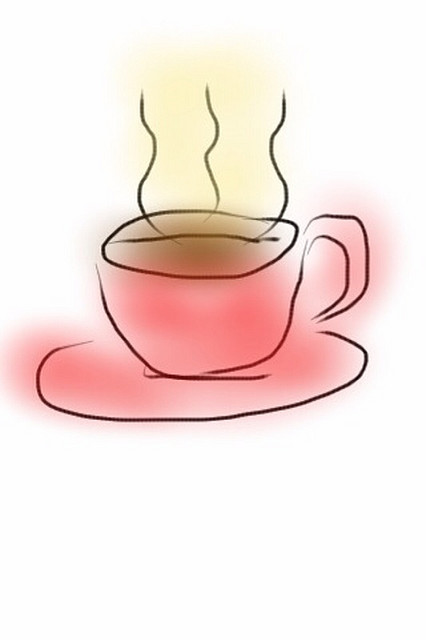 9 AM – 10 AMPatton Playground(LMC if weather is poor)Let younger children play at the playground while you enjoy coffee, treats, and conversation.  Plus, find out how to get involved at Patton with your PTA!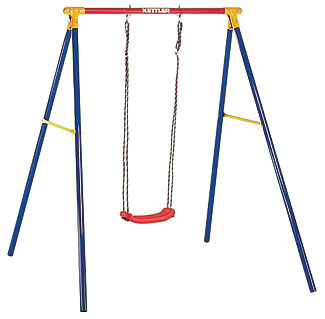 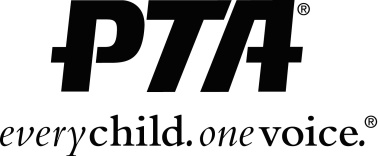 